Bydgoszcz, 4 marca 2021 r.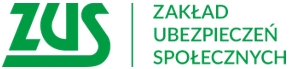 Informacja prasowaOd marca emeryci i renciści mogą dorobić więcej do swojego świadczeniaEmeryci, którzy nie osiągnęli powszechnego wieku emerytalnego oraz renciści będą mogli więcej dorobić do swojego świadczenia. Od marca wzrosły kwoty limitów, na jakie muszą uważać.Do emerytur i rent można dorabiać, ale część seniorów musi uważać na tzw. graniczne kwoty przychodu. 
Ich przekroczenie może spowodować, że wypłata świadczenia zostanie pomniejszona lub zawieszona. 
Limity w dorabianiu są uzależnione od średniej płacy krajowej i zmieniają się, co trzy miesiące. Powinni je sprawdzać emeryci, którzy nie osiągnęli powszechnego wieku emerytalnego oraz renciści. Od 1 marca do 
31 maja 2021 roku kwota przychodu, jaki możemy osiągnąć wzrasta i w zależności od tego czy nie przekroczyliśmy pierwszego, czy też drugiego progu limitu możemy zarobić więcej o ok. 200 lub 375 zł - informuje Krystyna Michałek, rzecznik regionalny ZUS województwa kujawsko-pomorskiego.Pierwsza kwota graniczna to 70 proc. przeciętnego miesięcznego wynagrodzenia krajowego. Gdy dodatkowe zarobki nie przekroczą 3820,60 zł brutto, to z emeryturą lub rentą nic się nie dzieje. Jeśli zarobki będą wyższe niż 130 proc. przeciętnego wynagrodzenia, a tym samym przekroczą 7095,40 zł brutto, ZUS zawiesi wypłatę świadczenia. Natomiast uzyskanie przychodów miesięcznie w granicach od 3820,60 zł do 7095,40 zł spowoduje zmniejszenie wypłacanego świadczenia o kwotę przekroczenia, jednak nie więcej niż o kwotę maksymalnego zmniejszenia. Kwota maksymalnego zmniejszenia wynosi obecnie 646,67 zł dla emerytur i rent z tytułu całkowitej niezdolności do pracy 485,04 zł dla rent z tytułu częściowej niezdolności do pracy i 549,71 zł - dla rent rodzinnych, do których uprawniona jest jedna osoba. Inaczej jest w przypadku renty socjalnej. Renta socjalna zostanie zawieszona po przekroczeniu przychodu 3820,60 zł brutto – wyjaśnia rzeczniczka.Zmniejszenie bądź zawieszenie wypłacanego świadczenia zależy od ewentualnych przychodów 
z umowy o pracę, umowy zlecenia, umowy agencyjnej, od których obowiązkowo są odprowadzane składki na ubezpieczenia społeczne, a także przychodu, który stanowi podstawę wymiaru składek przy prowadzonej pozarolniczej działalności gospodarczej. W przypadku renty socjalnej wpływ na zawieszenie mają również kwoty podlegające opodatkowaniu na zasadach określonych art. 27 ustawy o podatku dochodowym od osób fizycznych. Kto może dorabiać bez ograniczeńWysokością przychodów nie muszą przejmować się emeryci, którzy ukończyli powszechny wiek emerytalny, wynoszący 60 lat dla kobiet i 65 dla mężczyzn. Wyjątek od tej zasady stanowią ci emeryci, którym ZUS podwyższył wyliczoną emeryturę do kwoty świadczenia minimalnego, czyli do 1250,88 zł brutto. Wówczas, jeżeli przychód z tytułu pracy przekroczy wysokość kwoty podwyższenia do minimalnej emerytury to, emerytura będzie wypłacana w niższej kwocie, a więc bez dopłaty do minimum. Ograniczenia nie dotyczą również niektórych rencistów. Chodzi o osoby, które pobierają renty dla inwalidów wojennych, inwalidów wojskowych, których niezdolność do pracy związana jest ze służbą wojskową oraz osoby pobierające renty rodzinne po uprawnionych do tych świadczeń. Jeżeli osoba pobiera rentę rodzinną, która jest kwotowo korzystniejsza od ustalonej emerytury z tytułu ukończenia powszechnego wieku emerytalnego – również może zarobkować bez ograniczeń  – informuje Krystyna Michałek.Krystyna MichałekRzecznik Regionalny ZUSWojewództwa Kujawsko-Pomorskiego